Home Learning – Year 2Week Beginning 4th May 2020Home Learning – Year 2Week Beginning 4th May 2020English and HistoryEnglish and Historyhttps://www.bbc.co.uk/newsround/48201749 (There are also lots of links on this website to learn about the war)https://ve-vjday75.gov.uk/veterans_stories/Wartime StoriesRead Mervyn and Joy’s stories – they are truly inspirational. Can you imagine being part of that amazing party at Buckingham Palace in 1945? Get InvolvedCan you create a dessert for a party? Or get involved with Dan Snow’s Challenge?The challengeWe’re asking you to think about how you would tell the story of VE Day today. There are lots of ways you could bring the story of VE Day to life. You could:Write a short news report in the style of today or 75 years agoMake a short video that tells the story of VE Day, either in the style of 75 years ago or how you would tell it todayDesign a newspaper front page or articleWrite or perform a poem, song, drawing or other work of artShare the story of someone in your family or area who was involved in the WarWrite or perform a short play about VE Day and what it would have been like 75 years agoWhere to startThere are lots of online resources you use to find out more about VE Day and the Second World War:BBCCBBCDiscovery Education’s free resources for schools and familiesImperial War MuseumNational Army MuseumRoyal British LegionThe National ArchivesWe’ve also got a range of logos and colouring in posters you can use on our toolkit page.I think I might take my hand to baking Prue Leith’s flapjacks or something with the union jack on. I wonder what it will be? I’ll post a picture on the website. If you create anything you can send it to me at kclough@dunnstreet.s-tyneside.sch.uk. I would love to see your creations and anything from a party you might have at home with your family!!https://www.bbc.co.uk/newsround/48201749 (There are also lots of links on this website to learn about the war)https://ve-vjday75.gov.uk/veterans_stories/Wartime StoriesRead Mervyn and Joy’s stories – they are truly inspirational. Can you imagine being part of that amazing party at Buckingham Palace in 1945? Get InvolvedCan you create a dessert for a party? Or get involved with Dan Snow’s Challenge?The challengeWe’re asking you to think about how you would tell the story of VE Day today. There are lots of ways you could bring the story of VE Day to life. You could:Write a short news report in the style of today or 75 years agoMake a short video that tells the story of VE Day, either in the style of 75 years ago or how you would tell it todayDesign a newspaper front page or articleWrite or perform a poem, song, drawing or other work of artShare the story of someone in your family or area who was involved in the WarWrite or perform a short play about VE Day and what it would have been like 75 years agoWhere to startThere are lots of online resources you use to find out more about VE Day and the Second World War:BBCCBBCDiscovery Education’s free resources for schools and familiesImperial War MuseumNational Army MuseumRoyal British LegionThe National ArchivesWe’ve also got a range of logos and colouring in posters you can use on our toolkit page.I think I might take my hand to baking Prue Leith’s flapjacks or something with the union jack on. I wonder what it will be? I’ll post a picture on the website. If you create anything you can send it to me at kclough@dunnstreet.s-tyneside.sch.uk. I would love to see your creations and anything from a party you might have at home with your family!!MathsMathshttps://whiterosemaths.com/homelearning/year-2/Week beginning 4th May – Summer TermLesson 1- Fact families   Lesson 2 – Compare number sentencesLesson 3 –Related facts Lesson 4 -  Add and subtract onesLesson 5 – Friday Maths Challenge (Coming soon)Complete the Times Table Rock Stars and NUMBOT activities.  https://www.thenational.academy/online-classroom/schedule/#scheduleWatch the Video and play the gamehttps://www.bbc.co.uk/bitesize/articles/z6tv382 – Part whole relationships and fact familieshttps://whiterosemaths.com/homelearning/year-2/Week beginning 4th May – Summer TermLesson 1- Fact families   Lesson 2 – Compare number sentencesLesson 3 –Related facts Lesson 4 -  Add and subtract onesLesson 5 – Friday Maths Challenge (Coming soon)Complete the Times Table Rock Stars and NUMBOT activities.  https://www.thenational.academy/online-classroom/schedule/#scheduleWatch the Video and play the gamehttps://www.bbc.co.uk/bitesize/articles/z6tv382 – Part whole relationships and fact familiesP.EP.EP.E. with Joe – daily sessions available on YouTube (it might look a bit different this week)PE Skills Challenges – Start to Finish Sports https://www.youtube.com/channel/UC86a5L_iTDxgEfZDqXkkFCwP.E. with Joe – daily sessions available on YouTube (it might look a bit different this week)PE Skills Challenges – Start to Finish Sports https://www.youtube.com/channel/UC86a5L_iTDxgEfZDqXkkFCwWebsites covering a range of topicswww.twinkl.co.ukwww.topmarks.co.ukwww.bbc.co.uk/teach/supermoverswww.bbc.co.uk/bitesize For additional resources, please see below on our class page..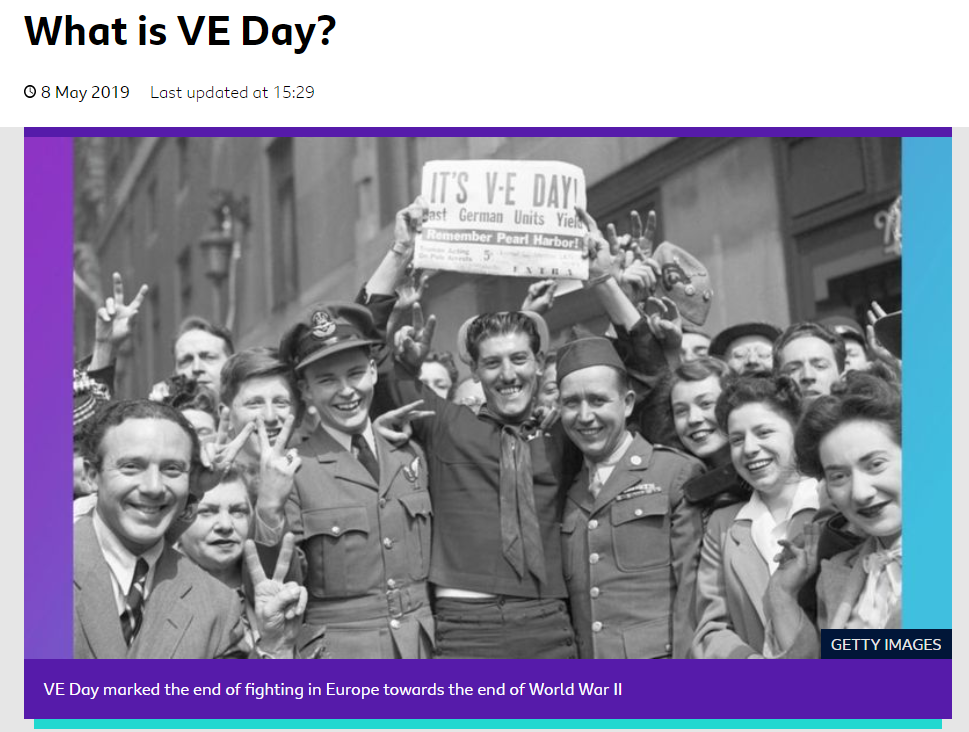 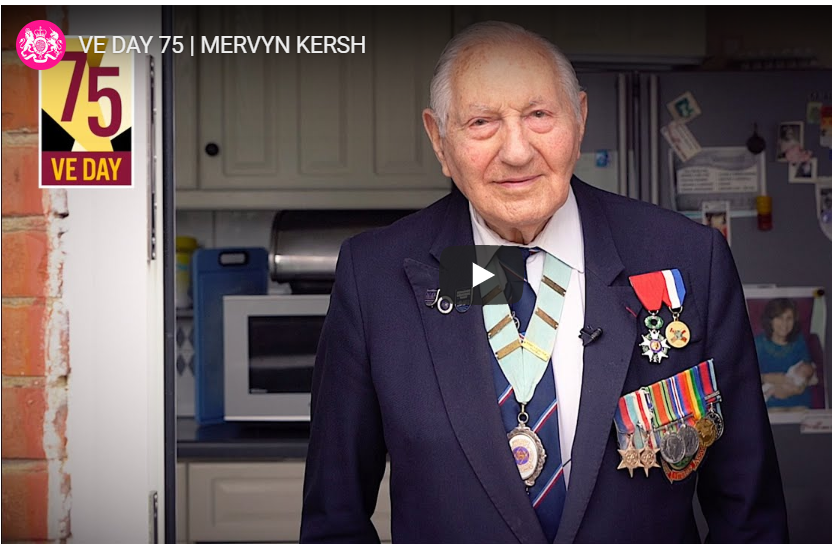 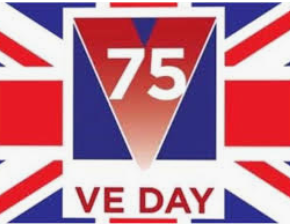 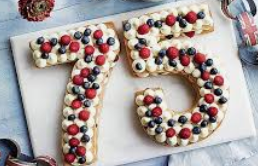 